广东证券期货业第一届气排球比赛秩序册主办单位：广东证券期货业协会比赛时间：2018年5月5日比赛地点：桦标羽毛球馆目  录第一章 比赛规程	3第二章 比赛日程	9第三章 比赛编排	10第四章 赛场平面图	17第一章 比赛规程比赛时间和地点签到时间：2018年5月5日(星期六）8：00—8：30；比赛时间：8：30—18：00；比赛地点：广州桦标球馆（广州市天河区天源路401号之三天源广场内）。比赛项目气排球混合团体赛竞赛办法比赛执行中国排球协会审定的《2017—2020气排球规则》（一）比赛分两个阶段进行，第一阶段采用分组单循环赛制，排出小组名次，取小组前2名；第二阶段采用交叉单淘汰赛，决出前3名。（二）比赛采用三局二胜每球得分制，每局21分制，决胜局8分时交换场地。当比分20平时，任一方领先 2 分则胜该局。决胜局为 15 分制，当比分 14 平时，任一方领先 2 分则胜该局。（三）每局比赛的场上队员必须是 5 人（女队员不得少于1名），前排 3 人，后排 2 人。面向对方，前排从左到右依次为 4、3、2 号位，后排从左到右依次为 5、 1 号位。每局比赛开始，场上队员必须按位置表排定的次序站位，在该局中不得调换，同排或同列队员在发球时不能越位。得分后需按顺时针轮换队员发球。（四）每队每局允许换 5 人次（换人时不得指导），并可以请求两次暂停，每次30秒。第一、二局间可休息1分钟，第二、三局间可休息2分钟。每局开始，上场队员同局可下场和再上场 1 次，且再上场必须替换本局替换他的队员。（五）场上每队必须始终保留五名队员进行比赛，不足五人不得比赛。如场上队员受伤且无法替换时，可允许受伤队员休息 3 分钟，休息后仍无法比赛，该局比赛则判负。（六）比赛场地：13.4 米×6.1 米（按羽毛球场双打线），网高 2.0 米。限制线距中线 2 米并与中线平行,限制线与中线之间的区域为前场区。（七）比赛用球为恒佳气排球。气排球为柔软的塑胶制成，圆周为 76 厘米至 78 厘米，重量 120 克至 135 克。（八）名次计算办法：1. 比赛胜一场得 2 分，负一场得 1 分，弃权得 0 分，积分高者，名次列前。2. 在循环赛中，如遇两队或两队以上积分相等，按下列办法决定名次：X（胜局总数）÷Y（负局总数）＝Z 值，Z值高者，名次列前。如 Z 值相等，则按下列办法计算 C 值：A（总得分数）÷B（总失分数）＝C 值，C 值高者，名次列前；如 C 值仍相等，则采用抽签办法决定名次。（九）每场比赛运动员必须提前到场，若超过规定时间或同一场地上一场比赛结束后 10 分钟内未到场者，无论何种原因都作弃权处理。四、特殊规则（一）场地和设备比赛场地大小与羽毛球双打线相同（示意图）。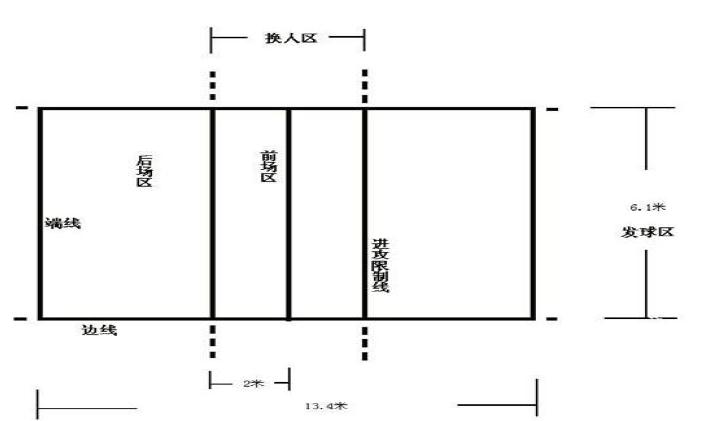 （二）比赛的进行每场比赛开始前，双方必须填写气排球比赛位置表（前排3 人，后排2 人，如图所示），由教练签名后交给裁判（交出后阵容不得更改）。每次发球击球前双方队员必须按此阵容站位。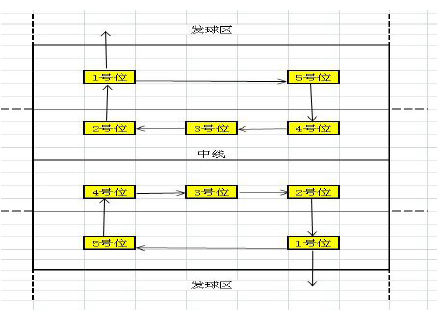 （三）动作和犯规1、发球。⑴比赛开始，发球方由1号位队员（见附图）站在发球区内，在裁判鸣哨8 秒内将球抛起，球被抛起或持球手撤离后，单手击球使球从两个标志杆间或触网到对方场地内；⑵发球时球在手中移动或拍球是允许的；⑶发球队员在发球击球时或发球起跳时，不得踏及场区（包括端线）和发球区以外地面。击球后，可以踏及和落及场区内和发球区外；跳发球的必须在端线后1 米处跳发球限制线后起跳，起跳踏及限制线即为犯规；⑷发球队员如果将球抛起，未触及发球队员而落地，允许再次发球，时间连续计算在8秒钟内；⑸裁判员鸣哨前的发球无效，重新发球；⑹每人发球只能一次，得分方每得一分，队员位置按顺时针轮换一次；⑺发球队的队员个人或集体不得利用掩护阻挡对方观察发球队员和球的飞行路线（如：挥臂、跳跃或左右移动，或集体密集站位遮挡球的飞行路线），否则构成发球掩护;⑻如发球犯规，同时对方站位错误，则判发球犯规；如发球出界或掩护犯规，同时对方站位错误，则判对方位置犯规。2、击球。⑴每队不得超过三次，每人不得连续两次及以上击球（连击）；⑵击球时，球可触及身体任何部位，但不得停留（持球）；⑶同队两名或多名队员同时击或触球只计一次（拦网除外），其中任一队员不得再次击球；⑷双方队员在网上同时触球，如果比赛继续进行，则获得球的一方仍可击球3 次。如果球落在某方场区外，则判对方击球出界。3、飞向对方区域的球。⑴球必须由过网区进入对方场地。球触网后进入对方场地有效；⑵球触及标志杆或标志杆以外的球网设备，则判犯规。4、过中线和触网。⑴比赛中允许队员脚踏及中线，但不得越过。脚踏及中线时身体其他部位允许触及中线上空；⑵比赛中队员触网即犯规，比赛过程中在任何情况下都不得触网。5、进攻性击球。⑴除发球和拦网外，所有直接向对方的击球都称进攻性击球（扣球、吊球、传球、垫球、顶球、挑球）。进攻性击球时，击球必须清晰且无接住、抛出或停在手上加力以及携带球的动作；⑵队员扣球起跳时必须在进攻线后，不得踏及或越过进攻线及其延长线，否则犯规；⑶对方发球时，接发球队员不得对球的整体高于球网上沿的发球做进攻性击球；⑷队员在前场时对整体高于球网上沿的球不允许扣球、快抹球，只允许有明显向上飞行弧度的传球、顶球和挑球。6、拦网。⑴拦网仅限前排队员（后排队员不准到网前进行拦网），拦网时可单人或集体拦网，允许球迅速而连续触及一名或多名队员，允许手腕、前臂主动下压，但不得影响对方进攻；⑵允许拦网队员的手过网拦网，但不得干扰对方击球。过网拦网的触球必须在对方进攻性击球之后；在对方进攻性击球同时或之前拦网触球均为犯规；⑶拦网不算第一次击球，拦网后本方队员还可击球三次（连击除外）；⑷不得拦对方的发球。五、奖励方法一等奖1名、二等奖1名、三等奖1名六、参赛须知（一）比赛现场的一切工作须服从比赛组委会安排。运动员必须尊重和服从裁判，如有争议，由领队用书面材料向裁判提出，并服从裁判长的裁决。（二）各队可组织啦啦队并做好啦啦队的管理工作，服从赛场统一安排指挥，不得干扰比赛进程。（三）如身体出现不适，请联系现场医务人员。第二章  比赛日程一、第一环节：签到及开幕式1、领队签到                    8:00—8:302、入场列队                    8:30—8:353、领导讲话                    8:35—8:394、运动员退场、准备检录        8:39—8:40二、第二环节：竞赛流程                              上午8:40—12：00    下午13:20—16:30三、第三环节：比赛闭幕式1、成绩统计                    16:30—16:402、运动员集合                  16:40—16:453、颁奖                        16:45—17:00第三章 比赛编排一、参赛队伍1、单位名称：安信证券梅州分公司                领队： 黄月霞队员：黄月霞、张伟滨、曾国权、江卫红、张俊、黎鹏、房埌坤、吕中强、陈秀兰、邓国辉2、单位名称：安信证券韶关分公司领队：谢君灵队员：黄慧婷、肖尊培、周骏、彭定森、李云锋、叶升阳、谢君灵、曾威、吴志红、吕乾鹏、3、单位名称：广东证监局                  领队：唐国强队员：赵远、陈嘉明、唐国强、陈晓光、许霞、李坚、黄明辉、林斌、郭旭、廖卓4、单位名称：广发期货                  领队：陈建宇队员：陈建宇、石俊、赵伟、赖时振、李学明、王凌翔、袁宇、梁盈盈、郑旭5、单位名称： 广发证券                领队： 陈家昌 队员：张灿、关道平、陆可欣、于涛、陈家昌、张兴华、林昂、孙柏、于洋、王雨馨6、单位名称：广州证券领队：付凯队员：黄继军、史晔鸣、梁兆其、付凯、宁雅冰、林少波、肖志军7、单位名称：国信证券顺德分公司                  领队：邓智君 队员：梁家豪、詹德聪、梁耀明、陈杏仪、潘梓琪、吴素仪、邓智君、黄景祥、崔广让、霍健豪8、单位名称：国元证券领队：张健 队员：冯锡鸿、钟盛坚、陈祥宇、郭惠敏、郭镔、周学雷、刘敏仪、刘业成、凌嘉杰9、单位名称：华泰证券广东分公司领队：温彦华队员：聂弘韬、杨超妮、朱荣钊、吴成祥、伍世衍、李琼、马春春、吴怀国、郭晓瑜、李灿10、单位名称： 华鑫证券广东联队                领队：林朝晖队员：张泓、刘昇、梁年开、邱晓薇、肖飞飞、梁志国、魏洁欢、付晨、林斌、林景裕11、单位名称：联讯证券       领队：高媛队员：苏展、李景亮、张宁宁、邱晓宇、蒋蘅、郑志强、李影嘉单位名称：民生证券广州金穗路营业部领队：叶会飞队员：伍仕君、林耿芳、潘妍妍、徐雪萍、赵栩龙、冯华欣、杨纪元、叶会飞、杨原彪、杜永红13、单位名称：人民银行广州分行领队：徐蔚萍队员：陈岳华、郭浩然、古炜旋、张雪冬、邱  涛、黄寅达、侯  杰、何银秋、官重任、孔凡东14、单位名称：长城证券广东分公司      领队：王鑫队员：黄建平、韦日能、农宝鹏、韩光、高小情、徐梦、彭艳、王鑫、丘福东、张新艺15、单位名称：中泰证券广东分公司                  领队：蔡剑萍队员：漆志成、罗刚永、石 璞、温  蕾、翁韵静、江翠娴、李 文、蒋映雪、易绍新16、单位名称：中银国际证券广州天河路营业部领队：李顺威 队员：李顺威、杨鹏、陈惠美、黄彪、谢阳洋、梁慧欣、黄美玲、周晖、黄海航、许云钢二、对阵表对阵表二、分组表第四章 赛场平面图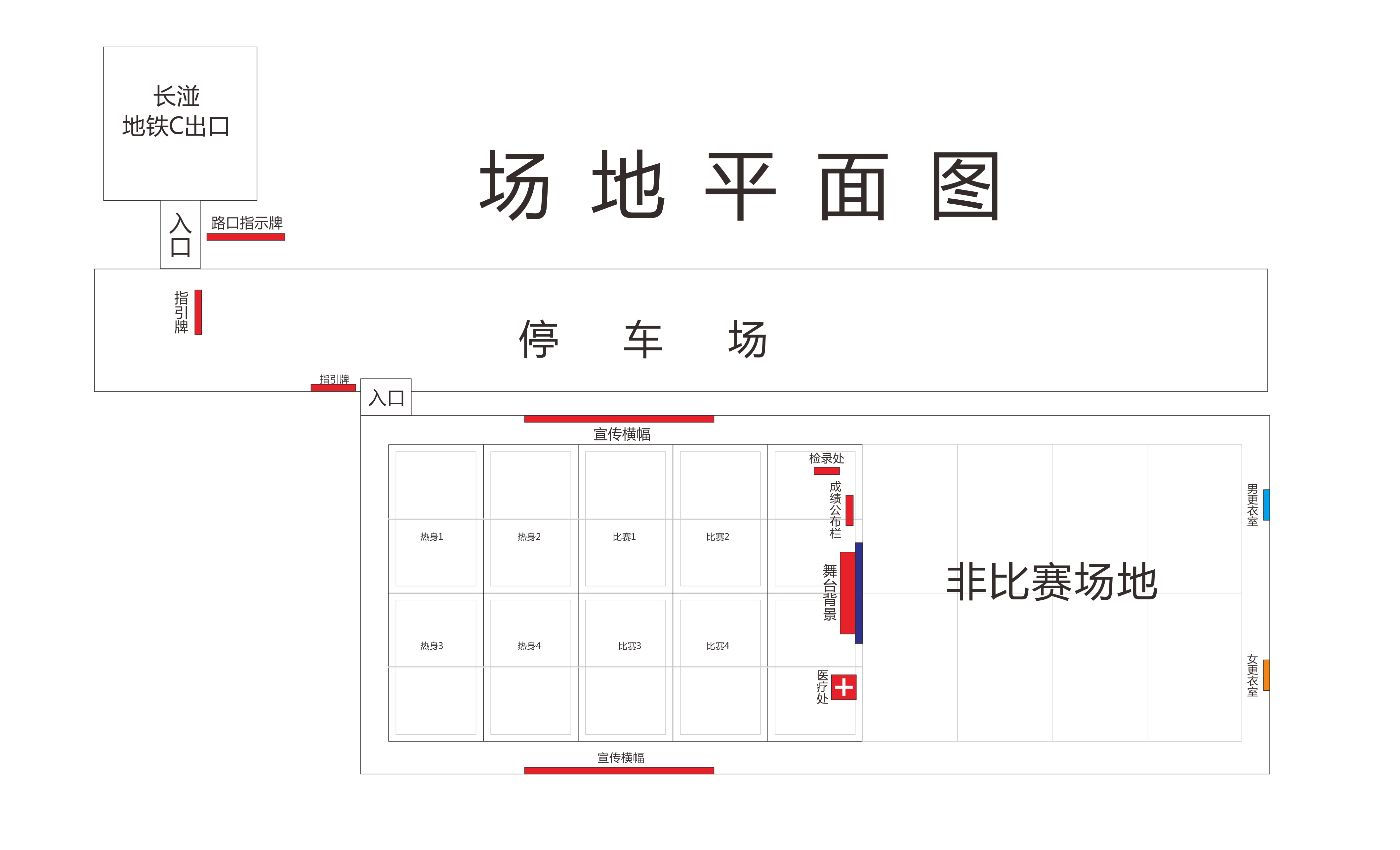 日期比赛时间比赛场次比赛队比赛场地上午8:401安信证券韶关——人民银行广州1号场地上午8:402安信证券梅州——华鑫证券广东2号场地上午8:403广东证监局——国元证券3号场地上午8:404广发证券——华泰证券广东4号场地上午9:205民生证券广州——中泰证券广东1号场地上午9:206广发期货——中银国际证券广州2号场地上午9:207广州证券——联讯证券3号场地上午9:208国信证券顺德——长城证券广东4号场地上午10:009安信证券韶关——民生证券广州1号场地上午10:0010安信证券梅州——广发期货2号场地上午10:0011广东证监局——广州证券3号场地上午10:0012广发证券——国信证券顺德4号场地上午10:4013人民银行广州——中泰证券广东1号场地上午10:4014华鑫证券广东——中银国际证券广州2号场地上午10:4015国元证券——联讯证券3号场地上午10:4016华泰证券广东——长城证券广东4号场地上午11:2017安信证券韶关——中泰证券广东1号场地上午11:2018安信证券梅州——中银国际证券广州2号场地上午11:2019广东证监局——联讯证券3号场地上午11:2020广发证券——长城证券广东4号场地下午13:2021民生证券广州——人民银行广州1号场地下午13:2022广发期货——华鑫证券广东2号场地下午13:2023广州证券——国元证券3号场地下午13:2024国信证券顺德——华泰证券广东4号场地下午14:0025A1——C21号场地下午14:0026B1——D22号场地下午14:0027C1——A23号场地下午14:0028D1——B24号场地下午14：4029第25场胜——第26场胜2号场地下午14：4030第27场胜——第28场胜4号场地下午15：2031（3、4名）第29场负——第30场负1号场地下午15：2032（1、2名）第29场胜——第30场胜3号场地A组A组A组A组A组A组A组A组A组队名安信证券韶关民生证券广州人民银行广州中泰证券广东积分C值Z值名次安信证券韶关/民生证券广州/人民银行广州/中泰证券广东/B组B组B组B组B组B组B组B组B组队名安信证券梅州广发期货华鑫证券广东中银国际证券广州积分C值Z值名次安信证券梅州/广发期货/华鑫证券广东/中银国际证券广州/C组C组C组C组C组C组C组C组C组队名广东证监局广州证券国元证券联讯证券积分C值Z值名次广东证监局/广州证券/国元证券/联讯证券/D组D组D组D组D组D组D组D组D组队名广发证券国信证券顺德华泰证券广东长城证券广东积分C值Z值名次广发证券/国信证券顺德/华泰证券广东/长城证券广东/